	   Australian Association of Friends of Botanic Gardens Inc.					                                          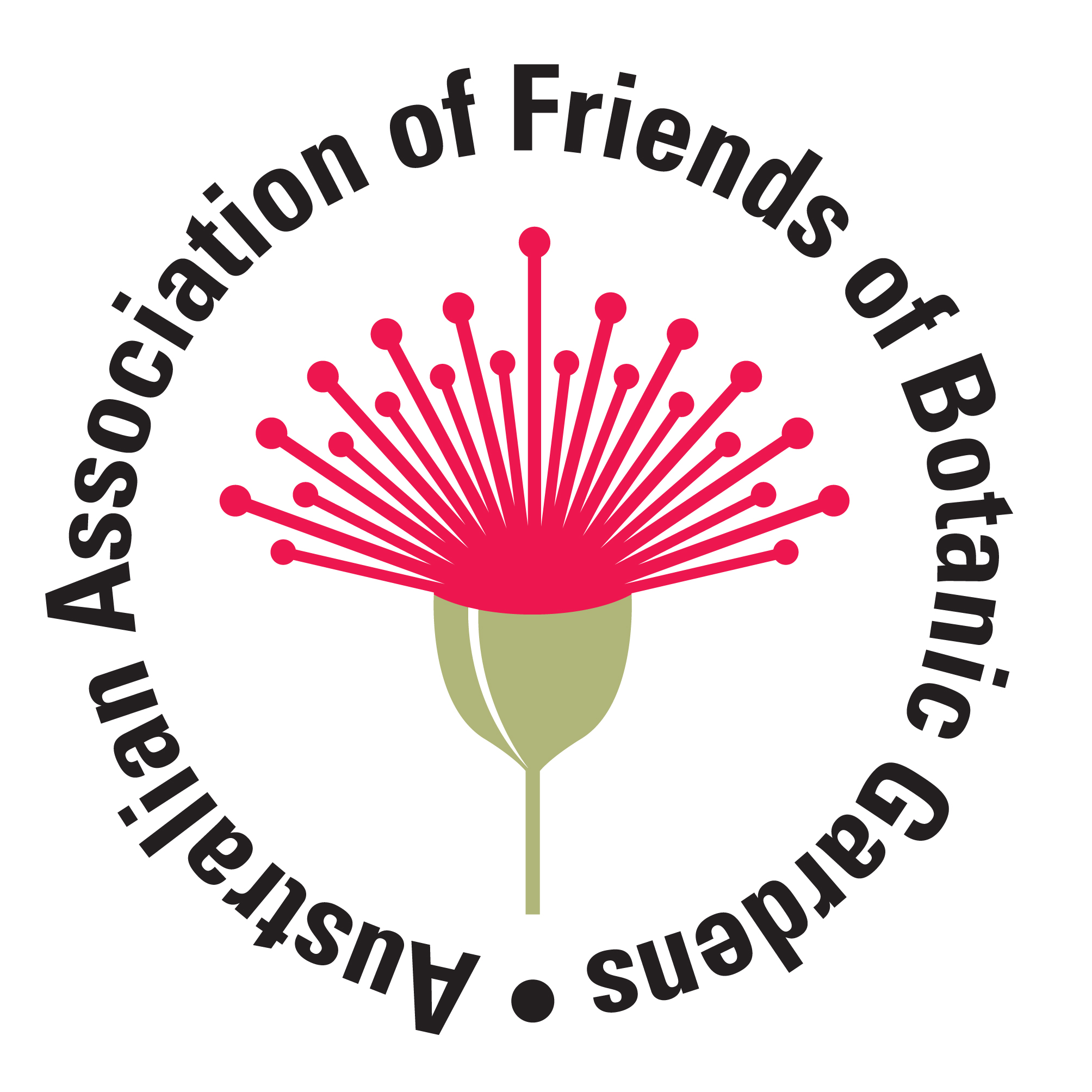 Affiliate Membership Application Form For Friends Groups Outside AustraliaFor our records, please return this form by post or email.to:Admin Officer, AAFBG, PO Box 33253Melbourne VIC 3004  Australia  Group Name: ………………………………………………………………………………...Postal Address: …………………………………………………………………………….………………………………………………………………………………………………….State	…………………   Postcode ……………    Country……………………………….Phone (       )…………………………….   Mobile   ………………………………………..Email:  .……………………………………………………………………………………….		Website: ……………………………………………………………………………………..Office Bearers:President……………………………………	Secretary…………………………………..Membership Information:To assist us to understand our membership base could you please complete the following: Year group established ……………	No. of financial members ………………………..No. of Corporate members ……….  No. of Associate or Affiliate members ………….No. actively involved ………………	No. of junior members  (under 18 years)………Activities: Hands on 	    Plant Sales         Guiding       Education        Social events   Other …………………………………………………………………………………………….AFBG Newsletter:  Would you prefer to receive Eucalypt  by:   mail    email     both  Website:  Would you like a link to your website to appear on the AAFBG Website?  Y /  N	President:  Warwick Wright              Admin Officer:   Lisa Tuck	  Address:  PO Box 33253  Melbourne VIC 3004	E info@friendsbotanicgardens.org     W www.friendsbotanicgardens.org	  ABN 99467025064   Inc. A0026805Z